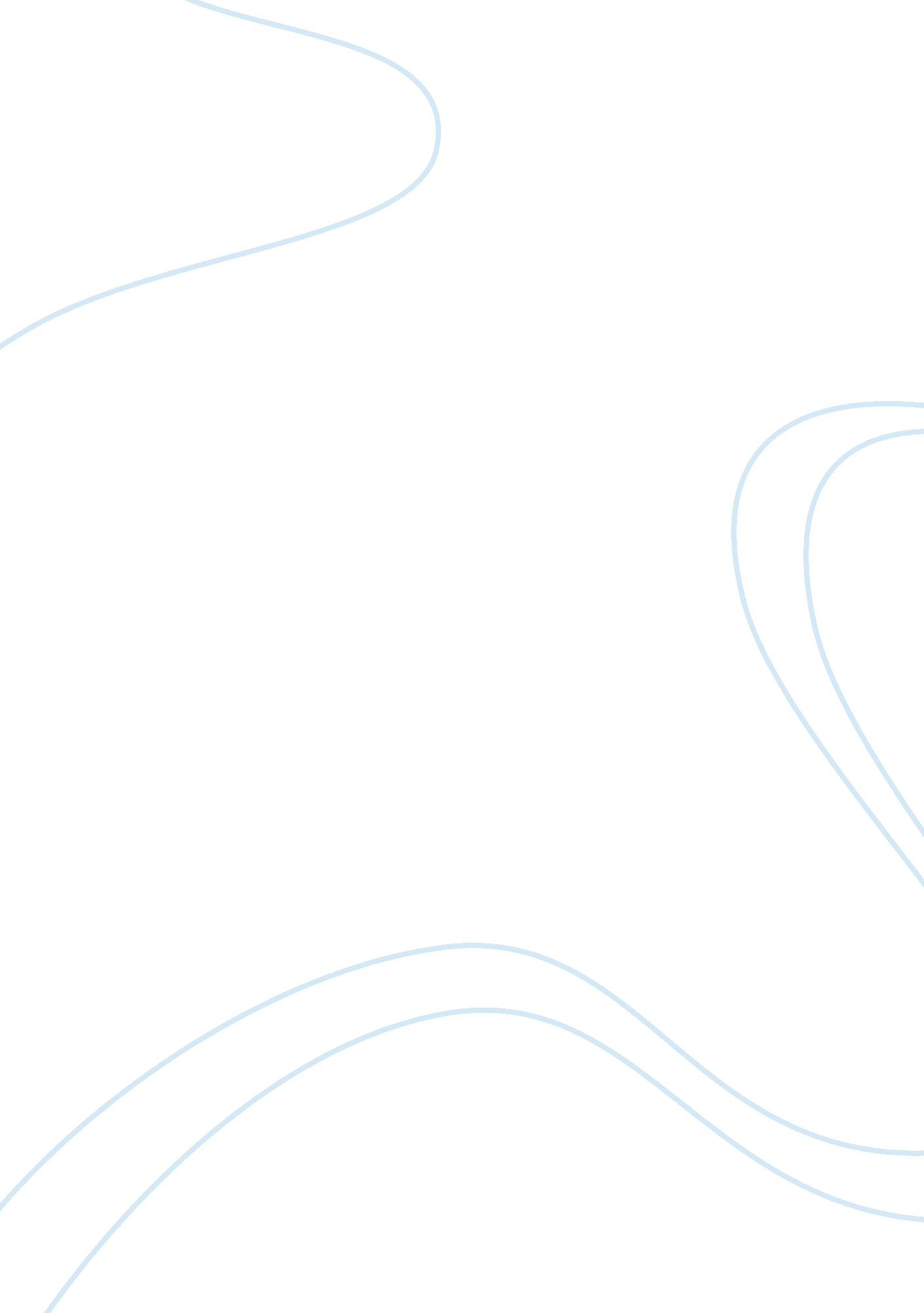 Mo farah's biographyLiterature, Biography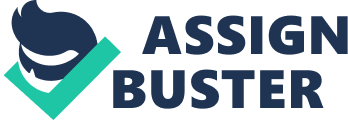 With the strength of a lion and legs like the deer, Mo Farah has distinguished himself as the best distance runner in the whole of the United Kingdom. With a style that is best described as unique and different from what other competitors do, he has soared like an eagle and has won a lot of medals as an athlete. Mo Farah is an athlete best known for running in the 5, 000 and 10, 000-meter race even though he has also been involved in other distant runs like the 1500 and the marathon. Biography Mo Farah was named Muhamed Mukhtar Jama at birth on 23rd March 1983 in Gabiley where they are originally from but soon left to live in Mogadishu where his father’s business was based. However, the entire family soon had to flee back to his city of birth when they became victims of attacks in Mogadishu because they are from Somaliland which at the time had declared its independence from its mother nation Somalia. To better stay alive in the struggle for independence, Mo Farah spent a part of his childhood as a refugee in Djibouti. At the age of 8, Mo was eventually relocated to the United Kingdom to live with his father who is a British citizen and works as an IT consultant. He attended Isleworth and Syon School and had his college education at Feltham Community College in the London Borough of Hounslow where his athletic abilities were soon discovered by Alan Watkinson, his then physical education teacher who nurtured his abilities and channeled him away from his former dreams of being a right winger for Arsenal football club. From his early beginnings of representing Hounslow at the London Youth Games when he was just 13, and winning five English school titles at 14, Mo’s way was even paved better when a philanthropist noted his talents and paid to make him a British citizen so he can travel for competitions without issues. Since then, he has made exceptional progress winning titles and breaking records on all sides. Among many big nods, he has won the European Athlete of the year award, the British Athletics writers Association British Athlete of the year award three times and again for six consecutive times. He was made a knight by Queen Elizabeth in the 2007 new year’s Honours for his services in athletics and was named the 2017 Sports Personality of the year. Aside from the recognition, Mo has an archive of gold, silver and bronze medals which are a testimony to his zeal for the track. To name just a few, he has won four gold medals in the Olympics, six gold medals in the world championship, and two silver medals, five gold medals for the European championship, two gold medals for the European Indoor Championship, and two gold medals for the European Cross Country Championship. In 2017, Mo Farah announced his intention to switch from track events to the marathon which he did successfully so that by April 2018, he participated in the London Marathon and came third in a record time of 2: 06: 22, which offset the previous GB record of 2: 07: 13 set by Steve Jones in 1985. To the surprise of many who did not suspect the runner had it in him, Mo Farah launched a book he wrote and titled Mo Farah, Twin Ambition: My autobiography In Canary Wharf London in October 2013. Mo Farah’s Net Worth Mo has worked hard for his wealth and has equipped himself for his future. Apart from what he earns on the track, he has scored endorsement deals with a number of companies including Nike, Bupa, PACE Sports Management and Virgin Media. He also has a marketing deal with Quorn to be part of their multi-million pound campaign where he leads the advertisements for the company’s vegetarian forms of protein. Of all the proceeds from the various endeavors mentioned above, Mo Farah is worth an estimated $5 million dollars. Mo Farah’s Wife (Tania Nell) and Family The stellar track star married his longterm girlfriend Tania Nell in April 2010, in Richmond London and they have a set of twin girls, Aisha and Amani born in August 2012. The couple also had a son named Hussein in 2015. Aside from these three, however, Mo has a stepdaughter named Rihanna. Tania has always been Mo’s number one fan as she is often seen supporting him during races and cheering his every career move. She also writes support articles and testimonies for him on social media, especially after every race or achievement. The star runner has a twin brother named Hassan whom he was with in Djibouti until Mo moved to the UK. Hassan grew up in Djibouti because he was too sick to travel at the time when his mother and brothers had to join their father in the UK. Hassan currently works as a telecoms engineer and is married with five children. The two also have two other brothers, one of whom was born after the family’s move to the UK. He is a Muslim and a strong supporter of the Muslim Writers. Height & Weight As an athlete, being fit is surely a must for Mo, and as such, we have no doubt that even though he is on the lanky side, he certainly has a good physique. Has a lanky structure, probably because he is an athlete, he is very thin however he is unremarkably tall He is 1. 5m tall and has a balanced weight of about 58kg. 